Allegato 1 - Profilo del proponenteDATI PERSONALILINGUE PARLATECOMPETENZE INFORMATICHEISTRUZIONEFORMAZIONEOCCUPAZIONE PRESENTEOCCUPAZIONI PASSATE (dalla più recente)SETTORI DI ESPERIENZAESPERIENZE IMPRENDITORIALI PREGRESSEMOTIVAZIONE DI ADESIONE A MIGRAVENTURECOME SEI VENUTO A CONOSCENZA DI MIGRAVENTURE?DOCUMENTAZIONE DA ALLEGARE	Autorizzo il trattamento dei dati personali in base all’art. 13 del D. Lgs. 196/2003.	Data:							Firma:MIGRAVENTURE 1.21.1 Nome1.1 Nome1.1 Nome1.1 Nome1.1 Nome1.1 Nome1.1 Nome1.1 Nome1.1 Nome1.1 Nome1.1 Nome1.1 Nome1.1 Nome1.1 Nome1.1 NomeNomeNomeNomeNomeSecondo nomeSecondo nomeSecondo nomeSecondo nomeSecondo nomeSecondo nomeCognomeCognomeCognomeCognomeCognome1.2 Data di nascita1.2 Data di nascita1.2 Data di nascita1.2 Data di nascita1.3 Luogo di nascita1.3 Luogo di nascita1.3 Luogo di nascita1.3 Luogo di nascita1.3 Luogo di nascita1.3 Luogo di nascita1.4 Genere1.4 Genere1.4 Genere1.4 Genere1.4 GenereGiornoMeseAnnoAnnoPaesePaesePaesePaeseCittàCittàMaschile     Femminile Maschile     Femminile Maschile     Femminile Maschile     Femminile Maschile     Femminile 1.5 Indirizzo attuale1.5 Indirizzo attuale1.5 Indirizzo attuale1.5 Indirizzo attuale1.5 Indirizzo attuale1.5 Indirizzo attuale1.5 Indirizzo attuale1.5 Indirizzo attuale1.5 Indirizzo attuale1.5 Indirizzo attuale1.5 Indirizzo attuale1.5 Indirizzo attuale1.5 Indirizzo attuale1.5 Indirizzo attuale1.5 Indirizzo attualeViaViaViaViaViaViaViaViaViaViaNumero Numero Numero Numero CAPCittàCittàCittàCittàCittàProvinciaProvinciaProvinciaProvinciaProvinciaPaesePaesePaesePaesePaese1.6 Permanenza in Italia dal1.6 Permanenza in Italia dal1.6 Permanenza in Italia dal1.6 Permanenza in Italia dal1.6 Permanenza in Italia dal1.6 Permanenza in Italia dal1.6 Permanenza in Italia dal1.6 Permanenza in Italia dal1.6 Permanenza in Italia dal1.6 Permanenza in Italia dal1.6 Permanenza in Italia dal1.6 Permanenza in Italia dal1.6 Permanenza in Italia dal1.6 Permanenza in Italia dal1.6 Permanenza in Italia dalGiornoGiornoGiornoGiornoGiornoGiornoMeseMeseMeseMeseMeseMeseAnnoAnnoAnno1.7 Contatti 1.7 Contatti 1.7 Contatti 1.7 Contatti 1.7 Contatti 1.7 Contatti 1.7 Contatti 1.7 Contatti 1.7 Contatti 1.7 Contatti 1.7 Contatti 1.7 Contatti 1.7 Contatti 1.7 Contatti 1.7 Contatti Numero di telefonoNumero di telefonoNumero di telefonoNumero di telefonoNumero di telefonoNumero di telefonoNumero di telefonoE-mailE-mailE-mailE-mailE-mailE-mailE-mailE-mail1.8 Status attuale – documenti in possesso (allegare copia documento d’identità e titolo di soggiorno valido)1.8 Status attuale – documenti in possesso (allegare copia documento d’identità e titolo di soggiorno valido)1.8 Status attuale – documenti in possesso (allegare copia documento d’identità e titolo di soggiorno valido)1.8 Status attuale – documenti in possesso (allegare copia documento d’identità e titolo di soggiorno valido)1.8 Status attuale – documenti in possesso (allegare copia documento d’identità e titolo di soggiorno valido)1.8 Status attuale – documenti in possesso (allegare copia documento d’identità e titolo di soggiorno valido)1.8 Status attuale – documenti in possesso (allegare copia documento d’identità e titolo di soggiorno valido)1.8 Status attuale – documenti in possesso (allegare copia documento d’identità e titolo di soggiorno valido)1.8 Status attuale – documenti in possesso (allegare copia documento d’identità e titolo di soggiorno valido)1.8 Status attuale – documenti in possesso (allegare copia documento d’identità e titolo di soggiorno valido)1.8 Status attuale – documenti in possesso (allegare copia documento d’identità e titolo di soggiorno valido)1.8 Status attuale – documenti in possesso (allegare copia documento d’identità e titolo di soggiorno valido)1.8 Status attuale – documenti in possesso (allegare copia documento d’identità e titolo di soggiorno valido)1.8 Status attuale – documenti in possesso (allegare copia documento d’identità e titolo di soggiorno valido)1.8 Status attuale – documenti in possesso (allegare copia documento d’identità e titolo di soggiorno valido)Cittadinanza Cittadinanza Cittadinanza Cittadinanza Cittadinanza Cittadinanza Cittadinanza Permesso di soggiorno  Permesso di soggiorno  Permesso di soggiorno  Permesso di soggiorno  Permesso di soggiorno  Permesso di soggiorno  Permesso di soggiorno  Permesso di soggiorno  1.9 Status civile1.9 Status civile1.9 Status civile1.9 Status civile1.9 Status civile1.9 Status civile1.9 Status civile1.9 Status civile1.9 Status civile1.9 Status civile1.9 Status civile1.9 Status civile1.9 Status civile1.9 Status civile1.9 Status civileSingle Single Single Sposato/a Sposato/a Sposato/a Sposato/a Sposato/a Sposato/a Figli: Figli: Sì Sì No     Num. ___No     Num. ___2.1 Madrelingua: 2.1 Madrelingua: 2.1 Madrelingua: 2.1 Madrelingua: 2.1 Madrelingua: 2.1 Madrelingua: 2.1 Madrelingua: 2.2 Altre lingueScrittoScrittoScrittoParlatoParlatoParlato2.2 Altre lingueMoltobeneBenePocoMoltobeneBenePocoItalianoIngleseAltro: _______________Molto beneBenePocoNome e città dell’istitutoDaACertificato/Diploma ottenutoScuola primaria (scuola elementare)Mese:Anno:Mese:Anno:Scuola secondaria di primo grado (scuola media)Mese:Anno:Mese:Anno:Scuola secondaria di secondo grado (scuola superiore)Mese:Anno:Mese:Anno:UniversitàMese:Anno:Mese:Anno:Altri corsi frequentatiAltri corsi frequentatiAltri corsi frequentatiAltri corsi frequentatiCorsoCittàPeriodoCertificatoOrganizzazione/SocietàCittàPeriodoMansione7.1 Organizzazione/SocietàMansioneMansioneDescrizioneNomePaese/CittàIndirizzoDaM:A:AM:A:7.2 Organizzazione/SocietàMansioneMansioneDescrizioneNomePaese/CittàIndirizzoDaM:A:AM:A:7.3 Organizzazione/SocietàMansioneMansioneDescrizioneNomePaese/CittàIndirizzoDaM:A:AM:A:Segnare anche più di una voce:Segnare anche più di una voce:Specializzazionea. Agricoltura/Sviluppo rurale____________________________________b. Artigianato____________________________________c. Industria____________________________________d. Edilizia/Costruzioni____________________________________e. Informatica e IT management____________________________________f. Servizi alla persona____________________________________g. Servizi all’infanzia____________________________________h. Business____________________________________i. Amministrazione____________________________________j. Altro____________________________________PeriodoLuogoDescrizioneSegnare anche più di una voce:Segnare anche più di una voce:a. Internet b. Media localic. Associazioni/networkd. Amici, famiglia, colleghie. Canali di diffusione dei soggetti promotori (Etimos Foundation, OIM)f. Altro    ______________________________Copia documento d’identità e titolo di soggiorno valido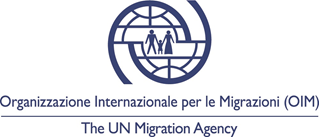 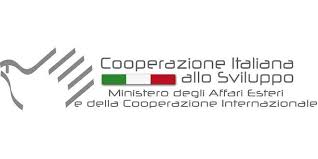 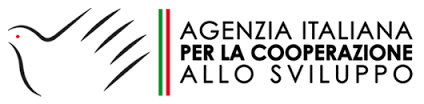 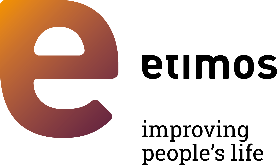 